Redback spider Scavenger Hunt – World Book Kids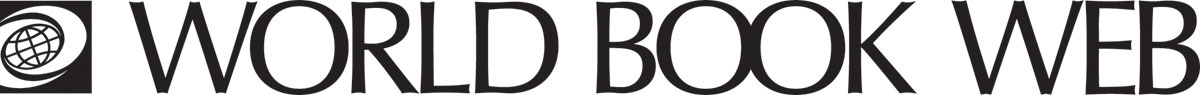 Learn more about the poisonous redback spider on the World Book Web.Where in the world are redback spiders found?
______________________________________________________________________What other types of spiders are redbacks related to? ______________________________________________________________________Are male or female redback spiders more poisonous?
______________________________________________________________________What do female redbacks look like?__________________________________________________________________________________________________________________________________________________________________________________________________________________
What may happen if you are bitten by a redback spider? ______________________________________________________________________
Learn more: Learn more about the redback spider in Student: http://www.worldbookonline.com/student/article?id=ar743149 Learn about another venomous spider found in Australia, the funnel-web: 
http://www.worldbookonline.com/kids/home#article/ar848087 ANSWERS:Redback spiders are common in Australia.Redback spiders are closely related to black widow spiders in the United States and to the katipo in New Zealand.Female redbacks grow larger and produce powerful venom (poison). The male redback is small and of little danger. The female has a glossy black body about the size of a pea and thin, black legs. A stripe runs along her back. The stripe may vary in colour from yellow-orange to scarlet. People bitten by female redback spiders may become ill and suffer severe pain. Deaths from redback bites are very rare.